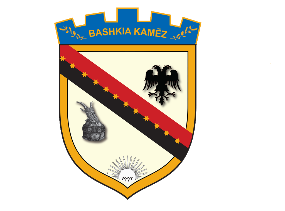 REPUBLIKA E SHQIPËRISËBASHKIA KAMËZNr._____ prot.							                Kamëz, më ___.___.2020NJOFTIM 	Me qëllim informimin e kandidatit te përzgjedhur per pozicionin “Specialist Projektimi” për provim me date 08.12.2020 Njoftojme se data 08.12.2020 është zyrtarisht ditë pushimi sipas kalendarit të festave zyrtare për vitin 2020, data e provimit do te shtyhet për daten 10.12.2020.Faleminderit për mirëkuptimin,